 Periodeplan: 
AUGUST OG SEPTEMBER 2023Tema for perioden: DU ER VENNEN MINSpråkmål for perioden: Bli kjent med begreper som omhandler vennskap, meg selv og min familie, følelser som påvirker meg, gjøre oss kjent med betydning av de ulike elementeneSosialt mål for perioden: Trygg og god start. Bygge relasjoner og knytte vennskapsbånd i store og små vennegrupper.	Voksenrollen: Bruke de ulike begrepene i riktig kontekst, gi begrepene innhold.Periodens litteratur med formidlingsmetoderPeriodens fokusordPeriodens rim/reglerPeriodens sangerEn vennSkinnvotten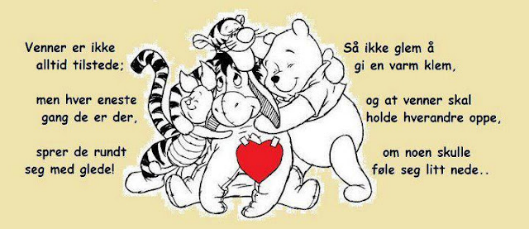 Fokusord er ord som skal øves på :Venn - vennerJeg - du – viMin – dinSammenGlad – sint -sur – leiLiten – storDisse ordene skal være en «ledetråd» også for å sikre at alle inkluderes i fellesskapet. 
Finner sin plass i barnegruppen og opplever tilhørighet og trygghet.Jeg teller mine venner og tenker på enhver, det er godt å vite hvem alle sammen er.Når solen skinner blir hjerte varmt.Når du smiler da blir jeg glad.Når vi leker sammen er jeg trygg.Når du tar min hånd kan vi «seile av sted».Når du sier navnet mitt da vet jeg at du er min vennDet er godt å ha någen vi kjennerVi er en lang lang rekke med vennerAram sams amEr du veldig glad og vet ja så klapp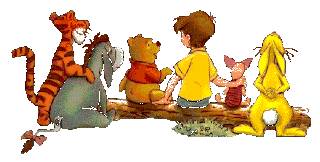 Periodens språklekerPeriodens aktivitet/opplevelsePeriodens formingsaktivitetViktige datoer Kan være:Kims lek med objekter tilknyttet temaRytmelek Sanglek: BroBro brille, En elefant kom marsjerende-leker tilknyttet brannvernVennegrupperTur: finne vår faste plassVennefestAktiviteter tilknyttet brannvern collage med temaSelvportrett av kullstiftBearbeide fokus på brannvern gjennom ulike estetiske utrykks måter.Førskolegruppen starter i midten av september, dato kommer16.august Planleggingsdag16. september Vennefest18-22 september brannvernuke